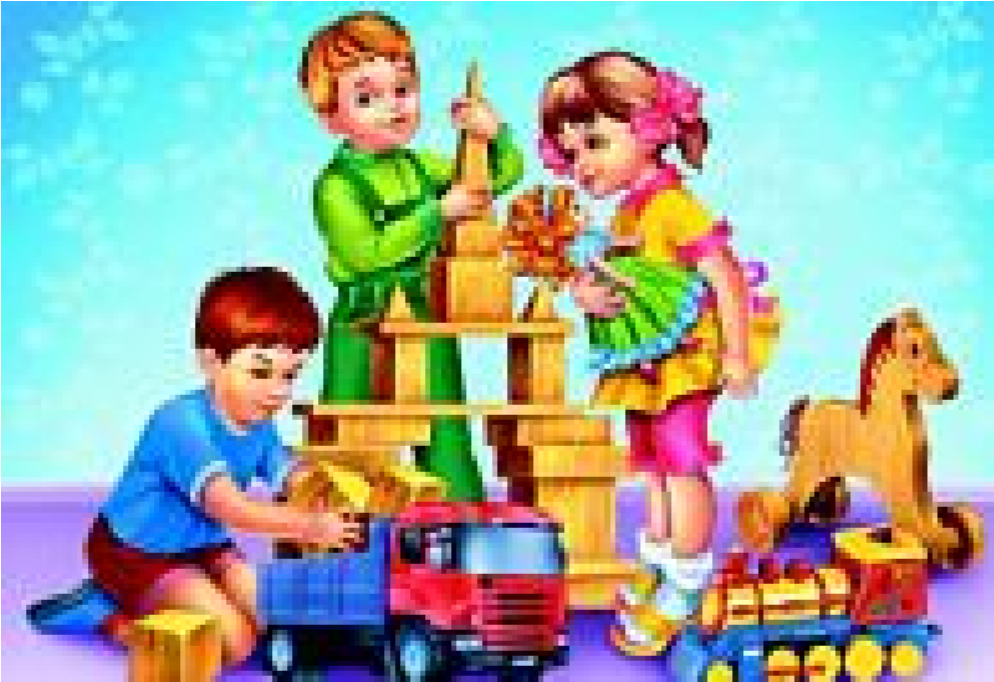 Педагогическая диагностика (мониторинг) (модуль легоконструирование) – 6 лет Педагогическая диагностика (мониторинг) используется исключительно для решения следующих образовательных задач: индивидуализации образования (в том числе поддержки ребенка, построения его образовательной траектории или профессиональной коррекции особенностей его развития); оптимизации работы с группой детей. Необходимо отметить, что в соответствии со ст. 64 ФЗ «Об образовании», «освоение образовательных программ дошкольного образования не сопровождается проведением промежуточных аттестаций и итоговой аттестации обучающихся». О предназначении педагогической диагностики говорится в Федеральном государственном образовательном стандарте дошкольного образования (далее ФГОС ДО) пункт 3.2.3. «При реализации Программы может проводиться оценка индивидуального развития детей. Такая оценка производится педагогическим работником в рамках педагогической диагностики (оценки индивидуального развития детей дошкольного возраста, связанной с оценкой эффективности педагогических действий и лежащей в основе их дальнейшего планирования). Индивидуальные результаты освоения Программы оцениваются с помощью наблюдения, после чего в план педагога вносятся коррективы. Данная диагностика проводится педагогом в начале учебного года и в конце. При проведении данной диагностики педагог проводит игры, создает игровые ситуации, сюжетно – ролевые игры и т.д. и отмечает у каждого ребенка уровень сформированности каждого показателя от 1 до 3, где 1 – показатель сформирован, 2 – показатель сформирован частично, 3 – показатель не сформирован. Имеет представления о техническом разнообразии окружающего мира уровень сформированности данного показателя. Педагог наблюдает, как дети работают в команде и индивидуально в ходе самостоятельной деятельности или С интересом участвует в экспериментальной деятельности с оборудованием «Подъемный кран», «Линии электропередачи» и т.д. В ходе беседы ребенок предполагает возможные варианты создания проекта с подъемным краном, линиями электропередач, так же ребенок высказывает возможные варианты поиска информации для реализации проекта (экскурсия на стройку, просмотр видеофильма или мультфильма, чтение литературы т.д.). По мере выполнения задания педагог определяет уровень сформированности данного показателя. Педагог предлагает детям простроить из разных материалов объект, например, башню на платформе. Материалами могут выступить конструкторы LEGO, металлический конструктор, деревянный конструктор, бросовый материал и т.д. Варианты экспериментирования: а) башня из какого материала выше; б) башня из какого материала устойчивее (педагог меняет угол наклона платформы) в) башня из какого материала наиболее соответствует действительности г) из какого материала было труднее построить башню По мере выполнения задания педагог определяет уровень Карта наблюдений развития технических умений детей 5-6 лет _______ Воспитатели ___________________________________________________________________________________________ Дата проведения __________________________ – показатель сформирован – показатель сформирован частично – показатель не сформирован                                        Педагогическая диагностика (мониторинг) (модуль легоконструирование) – 7 лет Педагогическая диагностика (мониторинг) используется исключительно для решения следующих образовательных задач: - индивидуализации образования (в том числе поддержки ребенка, построения его образовательной траектории или профессиональной коррекции особенностей его развития); - оптимизации работы с группой детей. Карта наблюдений развития технических умений детей 5-6 лет. (скачать приложение) № Показатели основ технической подготовки № Показатели основ технической подготовки № Показатели основ технической подготовки № Показатели основ технической подготовки № Показатели основ технической подготовки № Показатели основ технической подготовки Диагностический инструментарий 1 	Составляет проекты конструкций 1 	Составляет проекты конструкций 1 	Составляет проекты конструкций 1 	Составляет проекты конструкций 1 	Составляет проекты конструкций 1 	Составляет проекты конструкций Педагог предлагает ребенку перед постройкой какого-либо объекта, например, дома, моста, автомобиля, подъемного крана, холодильника и т.д. начертить (нарисовать) его на бумаге. Ребенок должен начертить (нарисовать) предполагаемую конструкцию. По мере выполнения задания педагог определяет уровень сформированности данного показателя.  Классифицирует виды коммуникаций и связи, виды Классифицирует виды коммуникаций и связи, виды Классифицирует виды коммуникаций и связи, виды Детям предлагается игра «Найди объект». Используются карточки на выбор педагога. Например, телефон, часы Классифицирует виды коммуникаций и связи, виды Классифицирует виды коммуникаций и связи, виды Классифицирует виды коммуникаций и связи, виды Детям предлагается игра «Найди объект». Используются карточки на выбор педагога. Например, телефон, часы вычислительной техники вычислительной техники вычислительной техники вычислительной техники песочные, компас и воздушный змей. Педагог предлагает ребенку найти карточку с изображением телефона и обосновать свой выбор. По мере выполнения задания педагог вычислительной техники вычислительной техники вычислительной техники вычислительной техники песочные, компас и воздушный змей. Педагог предлагает ребенку найти карточку с изображением телефона и обосновать свой выбор. По мере выполнения задания педагог определяет уровень сформированности данного показателя.  Использует средства коммуникаций и связи, средства вычислительной техники Использует средства коммуникаций и связи, средства вычислительной техники Использует средства коммуникаций и связи, средства вычислительной техники Использует средства коммуникаций и связи, средства вычислительной техники Использует средства коммуникаций и связи, средства вычислительной техники Использует средства коммуникаций и связи, средства вычислительной техники Педагог предлагает детям обыграть сделанные во время занятия постройки телефона, калькулятора, счет и т.д. в ходе сюжетно – ролевой игры, например «Магазин», «Аэропорт», «Поликлиника» и т.д. В ходе наблюдения определяет уровень сформированности данного показателя.  Создает технические объекты и макеты по представлению, памяти, с натуры, по заданным темам, условиям, самостоятельному замыслу, схемам, моделям Создает технические объекты и макеты по представлению, памяти, с натуры, по заданным темам, условиям, самостоятельному замыслу, схемам, моделям Создает технические объекты и макеты по представлению, памяти, с натуры, по заданным темам, условиям, самостоятельному замыслу, схемам, моделям Создает технические объекты и макеты по представлению, памяти, с натуры, по заданным темам, условиям, самостоятельному замыслу, схемам, моделям Создает технические объекты и макеты по представлению, памяти, с натуры, по заданным темам, условиям, самостоятельному замыслу, схемам, моделям Создает технические объекты и макеты по представлению, памяти, с натуры, по заданным темам, условиям, самостоятельному замыслу, схемам, моделям Педагог погружает ребенка в тему программы и предлагает ребенку сконструировать объект или макет из имеющегося материала: по представлению (педагог проговаривает вместе с ребенком конструкцию объекта или макета. Ребенок конструирует); по памяти (ребенку предлагается вспомнить объект или макет и сконструировать его); с натуры (ребенку предлагается сконструировать объект или макет сумки-холодильника, головного убора, линии электропередач, телефона); по самостоятельному замыслу (ребенку предлагается отгадать загадку и сконструировать объект, который был загадан); по схемам (ребенку предлагается схема объекта, макета); по моделям (ребенку предлагается готовый образец объекта) По мере выполнения задания педагог определяет уровень сформированности данного показателя. Создает постройки, сооружения с опорой на опыт освоения архитектуры: варианты построек жилого, промышленного, общественного назначения, мосты, крепости, транспорт, использует детали с учетом их конструктивных свойств (форма, величина, устойчивость, размещение в пространстве); адекватно заменяет одни детали другими; определяет варианты строительных деталей Создает постройки, сооружения с опорой на опыт освоения архитектуры: варианты построек жилого, промышленного, общественного назначения, мосты, крепости, транспорт, использует детали с учетом их конструктивных свойств (форма, величина, устойчивость, размещение в пространстве); адекватно заменяет одни детали другими; определяет варианты строительных деталей Создает постройки, сооружения с опорой на опыт освоения архитектуры: варианты построек жилого, промышленного, общественного назначения, мосты, крепости, транспорт, использует детали с учетом их конструктивных свойств (форма, величина, устойчивость, размещение в пространстве); адекватно заменяет одни детали другими; определяет варианты строительных деталей Педагог предлагает детям сконструировать объект, макет постройку жилого, промышленного, общественного назначения, мосты, крепости, транспорт. В ходе конструирования педагог наблюдает как ребенок использует детали с учетом их конструктивных свойств (форма, величина, устойчивость, размещение в пространстве); адекватно заменяет одни детали другими; определяет варианты строительных деталей. По мере выполнения задания педагог определяет уровень сформированности данного показателя. 2 2 2 «Читает» простейшие схемы технических объектов, макетов, моделей «Читает» простейшие схемы технических объектов, макетов, моделей «Читает» простейшие схемы технических объектов, макетов, моделей Педагог предлагает ребенку на выбор схему. Задача ребенка определить объект, макет, модель, его части и детали необходимые для постройки данного объекта, модели, макета из имеющегося материала. По мере выполнения задания педагог определяет уровень сформированности данного показателя. 2 2 2 Знает некоторые способы крепления деталей, использования инструментов Знает некоторые способы крепления деталей, использования инструментов Знает некоторые способы крепления деталей, использования инструментов В зависимости от имеющихся конструкторов, педагог спрашивает у ребенка виды крепления и какие инструменты можно использовать в конструировании (ключ для LEGO, гаечный ключ и отвертка для металлического и пластмассового конструктора, ножницы, клей, кисти для бумаги и картона и т.д.) 2 2 2 Выбирает соответствующие техническому замыслу материалы и оборудование, планирует деятельность по достижению результата, оценивает его Выбирает соответствующие техническому замыслу материалы и оборудование, планирует деятельность по достижению результата, оценивает его Выбирает соответствующие техническому замыслу материалы и оборудование, планирует деятельность по достижению результата, оценивает его Педагог предлагает ребенку игровую ситуацию, например: В семье 5 человек (мама, папа, сын, дочь, бабушка) и 1 кошка. Ранним субботним утром семья должна добраться на дачу, но по радио объявили о ремонте дорог. Условия: дорога к даче грунтовая, общественный транспорт, автомобили не ходят. Цель: сконструировать транспортное средство, которое бы вмещало всех членов семьи и кошку для одновременной поездки на дачу. Ребенок должен построить из имеющегося конструктора либо бросового материала транспортное средство. В ходе работы педагог задает вопросы, ответы на которые помогут ему определить планирует ли свою деятельность ребенок и оценивает ли он ее. По мере выполнения задания педагог определяет уровень сформированности данного показателя. по радио объявили о ремонте дорог. Условия: дорога к даче грунтовая, общественный транспорт, автомобили не ходят. Цель: сконструировать транспортное средство, которое бы вмещало всех членов семьи и кошку для одновременной поездки на дачу. Ребенок должен построить из имеющегося конструктора либо бросового материала транспортное средство. В ходе работы педагог задает вопросы, ответы на которые помогут ему определить планирует ли свою деятельность ребенок и оценивает ли он ее. По мере выполнения задания педагог определяет уровень сформированности данного показателя. по радио объявили о ремонте дорог. Условия: дорога к даче грунтовая, общественный транспорт, автомобили не ходят. Цель: сконструировать транспортное средство, которое бы вмещало всех членов семьи и кошку для одновременной поездки на дачу. Ребенок должен построить из имеющегося конструктора либо бросового материала транспортное средство. В ходе работы педагог задает вопросы, ответы на которые помогут ему определить планирует ли свою деятельность ребенок и оценивает ли он ее. По мере выполнения задания педагог определяет уровень сформированности данного показателя. 3 Анализирует объект, свойства, устанавливает пространственные, пропорциональные отношения, передает их в работе Анализирует объект, свойства, устанавливает пространственные, пропорциональные отношения, передает их в работе Анализирует объект, свойства, устанавливает пространственные, пропорциональные отношения, передает их в работе Педагог предлагает ребенку выбрать 2 карточки . Задача ребенка проанализировать оба объекта; рассказать (предположить) свойства объектов; сравнить объекты по Педагог предлагает ребенку выбрать 2 карточки . Задача ребенка проанализировать оба объекта; рассказать (предположить) свойства объектов; сравнить объекты по Педагог предлагает ребенку выбрать 2 карточки . Задача ребенка проанализировать оба объекта; рассказать (предположить) свойства объектов; сравнить объекты по 3 размеру, цвету, материалам из которых они сделаны, и т.д., размеру, цвету, материалам из которых они сделаны, и т.д., размеру, цвету, материалам из которых они сделаны, и т.д., Подбирает материалы, оборудование, составляет и выполняет алгоритм действий, планирует этапы своей деятельности сконструировать один объект из имеющегося материала. По мере выполнения задания педагог определяет уровень сформированности данного показателя. сконструировать один объект из имеющегося материала. По мере выполнения задания педагог определяет уровень сформированности данного показателя. Анализирует постройку, выделяет крупные и мелкие части, их пропорциональные соотношения Анализирует постройку, выделяет крупные и мелкие части, их пропорциональные соотношения Анализирует постройку, выделяет крупные и мелкие части, их пропорциональные соотношения сконструировать один объект из имеющегося материала. По мере выполнения задания педагог определяет уровень сформированности данного показателя. сконструировать один объект из имеющегося материала. По мере выполнения задания педагог определяет уровень сформированности данного показателя. Проявляет положительное отношение к технических объектам, предметам быта, техническим игрушкам и пр. Педагог наблюдает, как дети относятся к техническим объектам, предметам быта, техническим игрушкам в ходе самостоятельной деятельности или режимных моментах. По мере наблюдения педагог определяет уровень сформированности данного показателя. Педагог наблюдает, как дети относятся к техническим объектам, предметам быта, техническим игрушкам в ходе самостоятельной деятельности или режимных моментах. По мере наблюдения педагог определяет уровень сформированности данного показателя. Педагог наблюдает, как дети относятся к техническим объектам, предметам быта, техническим игрушкам в ходе самостоятельной деятельности или режимных моментах. По мере наблюдения педагог определяет уровень сформированности данного показателя. Проявляет положительное отношение к технических объектам, предметам быта, техническим игрушкам и пр. Педагог наблюдает, как дети относятся к техническим объектам, предметам быта, техническим игрушкам в ходе самостоятельной деятельности или режимных моментах. По мере наблюдения педагог определяет уровень сформированности данного показателя. Педагог наблюдает, как дети относятся к техническим объектам, предметам быта, техническим игрушкам в ходе самостоятельной деятельности или режимных моментах. По мере наблюдения педагог определяет уровень сформированности данного показателя. Педагог наблюдает, как дети относятся к техническим объектам, предметам быта, техническим игрушкам в ходе самостоятельной деятельности или режимных моментах. По мере наблюдения педагог определяет уровень сформированности данного показателя. Работает в команде и индивидуально Работает в команде и индивидуально Работает в команде и индивидуально Педагог наблюдает, как дети работают в команде и индивидуально в ходе самостоятельной деятельности или режимных моментах. По мере наблюдения педагог определяет Педагог наблюдает, как дети работают в команде и индивидуально в ходе самостоятельной деятельности или режимных моментах. По мере наблюдения педагог определяет Педагог наблюдает, как дети работают в команде и индивидуально в ходе самостоятельной деятельности или режимных моментах. По мере наблюдения педагог определяет режимных моментах. По мере наблюдения педагог определяет Использует в речи некоторые слова технического 	уровень сформированности данного показателя. языка 4 	Разрабатывает детские проекты 	Педагог проводит беседу по заданной теме, например, сформированности данного показателя. сформированности данного показателя. сформированности данного показателя. Использует способы преобразования (изменение 	Педагог предлагает ребенку построить из набора № 7 «Дары формы, величины, функции, аналогии т.д.) 	         Фрёбеля» плоскостную модель, например, лодки и определяете цель: преобразовать данную конструкцию. Задача ребенка усложнить данную модель, изменяя форму, величину, функции и аналогии т.д. По мере выполнения задания педагог определяет уровень сформированности данного показателя. Использует способы преобразования (изменение 	Педагог предлагает ребенку построить из набора № 7 «Дары формы, величины, функции, аналогии т.д.) 	         Фрёбеля» плоскостную модель, например, лодки и определяете цель: преобразовать данную конструкцию. Задача ребенка усложнить данную модель, изменяя форму, величину, функции и аналогии т.д. По мере выполнения задания педагог определяет уровень сформированности данного показателя. Использует способы преобразования (изменение 	Педагог предлагает ребенку построить из набора № 7 «Дары формы, величины, функции, аналогии т.д.) 	         Фрёбеля» плоскостную модель, например, лодки и определяете цель: преобразовать данную конструкцию. Задача ребенка усложнить данную модель, изменяя форму, величину, функции и аналогии т.д. По мере выполнения задания педагог определяет уровень сформированности данного показателя. Замечает (определяет) техническое оснащение 	Педагог предлагает на выбор ребенку карточку (Приложение). окружающего мира, дифференцированно 	Задача ребенка по «Модели времени» рассказать про воспринимает многообразие технических средств, 	выбранный объект и способах использования его человеком. способы их использования человеком в различных 	По мере выполнения задания педагог определяет уровень ситуациях 	сформированности данного показателя. Замечает (определяет) техническое оснащение 	Педагог предлагает на выбор ребенку карточку (Приложение). окружающего мира, дифференцированно 	Задача ребенка по «Модели времени» рассказать про воспринимает многообразие технических средств, 	выбранный объект и способах использования его человеком. способы их использования человеком в различных 	По мере выполнения задания педагог определяет уровень ситуациях 	сформированности данного показателя. Замечает (определяет) техническое оснащение 	Педагог предлагает на выбор ребенку карточку (Приложение). окружающего мира, дифференцированно 	Задача ребенка по «Модели времени» рассказать про воспринимает многообразие технических средств, 	выбранный объект и способах использования его человеком. способы их использования человеком в различных 	По мере выполнения задания педагог определяет уровень ситуациях 	сформированности данного показателя. 5 	Устанавливает причинно-следственные связи 	Педагог создает для ребенка игровую ситуацию. Предлагается  ребенку недостроенный дом (здание) и детали данного Выбирает способы действий из усвоенных ранее 	конструктора. Ребенок должен предположить причину способов 	разрушения (не завершенной постройки) и возможные варианты решения данной проблемы. По мере выполнения задания педагог определяет уровень сформированности данного показателя. 5 	Устанавливает причинно-следственные связи 	Педагог создает для ребенка игровую ситуацию. Предлагается  ребенку недостроенный дом (здание) и детали данного Выбирает способы действий из усвоенных ранее 	конструктора. Ребенок должен предположить причину способов 	разрушения (не завершенной постройки) и возможные варианты решения данной проблемы. По мере выполнения задания педагог определяет уровень сформированности данного показателя. 5 	Устанавливает причинно-следственные связи 	Педагог создает для ребенка игровую ситуацию. Предлагается  ребенку недостроенный дом (здание) и детали данного Выбирает способы действий из усвоенных ранее 	конструктора. Ребенок должен предположить причину способов 	разрушения (не завершенной постройки) и возможные варианты решения данной проблемы. По мере выполнения задания педагог определяет уровень сформированности данного показателя. 6 	Разрабатывает простейшие карты – схемы, графики, 	Педагог предлагает ребенку составить и занести в алгоритмы действий, заносит их в инженерную книгу 	инженерную книгу простейшие карты – схемы, графики, алгоритмы действий. По мере выполнения задания педагог определяет уровень сформированности данного показателя. 6 	Разрабатывает простейшие карты – схемы, графики, 	Педагог предлагает ребенку составить и занести в алгоритмы действий, заносит их в инженерную книгу 	инженерную книгу простейшие карты – схемы, графики, алгоритмы действий. По мере выполнения задания педагог определяет уровень сформированности данного показателя. 6 	Разрабатывает простейшие карты – схемы, графики, 	Педагог предлагает ребенку составить и занести в алгоритмы действий, заносит их в инженерную книгу 	инженерную книгу простейшие карты – схемы, графики, алгоритмы действий. По мере выполнения задания педагог определяет уровень сформированности данного показателя. 7 	Сотрудничает с другими детьми в процессе 	Педагог наблюдает, как дети работают в команде выполнения коллективных творческих работ 	самостоятельной деятельности или режимных моментах при выполнения коллективных творческих работ. По мере наблюдения педагог определяет уровень сформированности данного показателя. 7 	Сотрудничает с другими детьми в процессе 	Педагог наблюдает, как дети работают в команде выполнения коллективных творческих работ 	самостоятельной деятельности или режимных моментах при выполнения коллективных творческих работ. По мере наблюдения педагог определяет уровень сформированности данного показателя. 7 	Сотрудничает с другими детьми в процессе 	Педагог наблюдает, как дети работают в команде выполнения коллективных творческих работ 	самостоятельной деятельности или режимных моментах при выполнения коллективных творческих работ. По мере наблюдения педагог определяет уровень сформированности данного показателя. 8 Ведет контроль эксплуатации объектов, созданных своими руками Педагог предлагает детям обыграть сделанные во время занятия постройки телефона, калькулятора, счет и т.д. в ходе сюжетно – ролевой игры, например «Магазин», «Аэропорт», «Поликлиника» и т.д. Во время игры определяется уровень контроля ребенком правильной эксплуатации объекта, созданного его руками. В ходе наблюдения педагог определяет уровень сформированности данного показателя. 8 Соблюдает правила техники безопасности Педагог в ходе конструктивно – модельной деятельности наблюдает за соблюдением детьми правил техники безопасности. В ходе наблюдения определяет уровень сформированности данного показателя. 9 Проявляет самостоятельность, творчество, инициативу в разных видах деятельности Педагог предлагает создать и обыграть технический объект или макет. Педагог наблюдает за стремлением ребенка к созданию модели для разнообразных собственных игр, 9 Педагог предлагает создать и обыграть технический объект или макет. Педагог наблюдает за стремлением ребенка к созданию модели для разнообразных собственных игр, Обыгрывает созданные технические объекты и макеты, стремится создать модель для разнообразных собственных игр проявлению самостоятельности, творчества, инициативы в разных видах деятельности. В ходе наблюдения определяет уровень сформированности данного показателя. № Компетенции инженера (по Квалификационному справочнику) Показатели основ технической подготовки Дети  Дети  Дети  Дети  Дети  Дети  Дети  Дети  Дети  Дети  Дети  Дети  № Компетенции инженера (по Квалификационному справочнику) Показатели основ технической подготовки 1 Выполняет с использованием средств вычислительной техники, коммуникаций и связи работы в области научнотехнической деятельности по проектированию, строительству, информационному обслуживанию, организации производства, труда и управления, метрологическому обеспечению, техническому контролю и т.п. Составляет проекты конструкций 1 Выполняет с использованием средств вычислительной техники, коммуникаций и связи работы в области научнотехнической деятельности по проектированию, строительству, информационному обслуживанию, организации производства, труда и управления, метрологическому обеспечению, техническому контролю и т.п. Классифицирует виды коммуникаций и связи, виды вычислительной техники 1 Выполняет с использованием средств вычислительной техники, коммуникаций и связи работы в области научнотехнической деятельности по проектированию, строительству, информационному обслуживанию, организации производства, труда и управления, метрологическому обеспечению, техническому контролю и т.п. Использует средства коммуникаций и связи, средства вычислительной техники 1 Выполняет с использованием средств вычислительной техники, коммуникаций и связи работы в области научнотехнической деятельности по проектированию, строительству, информационному обслуживанию, организации производства, труда и управления, метрологическому обеспечению, техническому контролю и т.п. Создает технические объекты и макеты по представлению, памяти, с натуры, по заданным темам, условиям, самостоятельному замыслу, схемам, моделям 1 Выполняет с использованием средств вычислительной техники, коммуникаций и связи работы в области научнотехнической деятельности по проектированию, строительству, информационному обслуживанию, организации производства, труда и управления, метрологическому обеспечению, техническому контролю и т.п. Создает постройки, сооружения с опорой на опыт освоения архитектуры: варианты построек жилого, промышленного, общественного назначения, мосты, крепости, транспорт, использует детали с учетом их конструктивных свойств (форма, величина, устойчивость, размещение в пространстве); адекватно заменяет одни детали другими; определяет варианты строительных деталей 2 Разрабатывает методические и нормативные документы, техническую документацию, а также предложения и мероприятия по осуществлению «Читает» простейшие схемы технических объектов, макетов, моделей разработанных проектов и программ Знает некоторые способы крепления деталей, использования инструментов разработанных проектов и программ Выбирает соответствующие техническому замыслу материалы и оборудование, планирует деятельность по достижению результата, оценивает его 3 Проводит технико – экономический анализ, комплексно обосновывает принимаемые и реализуемые решения, изыскивает возможности сокращения цикла выполнения работ (услуг), содействует подготовке процесса их выполнения, обеспечению подразделений предприятия необходимыми техническими данными, документами, материалами, оборудованием и т.п. Анализирует объект, свойства, устанавливает пространственные, пропорциональные отношения, передает их в работе 3 Проводит технико – экономический анализ, комплексно обосновывает принимаемые и реализуемые решения, изыскивает возможности сокращения цикла выполнения работ (услуг), содействует подготовке процесса их выполнения, обеспечению подразделений предприятия необходимыми техническими данными, документами, материалами, оборудованием и т.п. Проявляет положительное отношение к технических объектам, предметам быта, техническим игрушкам и пр. 3 Проводит технико – экономический анализ, комплексно обосновывает принимаемые и реализуемые решения, изыскивает возможности сокращения цикла выполнения работ (услуг), содействует подготовке процесса их выполнения, обеспечению подразделений предприятия необходимыми техническими данными, документами, материалами, оборудованием и т.п. Подбирает материалы, оборудование 3 Проводит технико – экономический анализ, комплексно обосновывает принимаемые и реализуемые решения, изыскивает возможности сокращения цикла выполнения работ (услуг), содействует подготовке процесса их выполнения, обеспечению подразделений предприятия необходимыми техническими данными, документами, материалами, оборудованием и т.п. Работает в команде и индивидуально 3 Проводит технико – экономический анализ, комплексно обосновывает принимаемые и реализуемые решения, изыскивает возможности сокращения цикла выполнения работ (услуг), содействует подготовке процесса их выполнения, обеспечению подразделений предприятия необходимыми техническими данными, документами, материалами, оборудованием и т.п. Составляет и выполняет алгоритм действий 3 Проводит технико – экономический анализ, комплексно обосновывает принимаемые и реализуемые решения, изыскивает возможности сокращения цикла выполнения работ (услуг), содействует подготовке процесса их выполнения, обеспечению подразделений предприятия необходимыми техническими данными, документами, материалами, оборудованием и т.п. Планирует этапы своей деятельности 3 Проводит технико – экономический анализ, комплексно обосновывает принимаемые и реализуемые решения, изыскивает возможности сокращения цикла выполнения работ (услуг), содействует подготовке процесса их выполнения, обеспечению подразделений предприятия необходимыми техническими данными, документами, материалами, оборудованием и т.п. Имеет представления о техническом разнообразии окружающего мира 3 Проводит технико – экономический анализ, комплексно обосновывает принимаемые и реализуемые решения, изыскивает возможности сокращения цикла выполнения работ (услуг), содействует подготовке процесса их выполнения, обеспечению подразделений предприятия необходимыми техническими данными, документами, материалами, оборудованием и т.п. Использует в речи некоторые слова технического языка 3 Проводит технико – экономический анализ, комплексно обосновывает принимаемые и реализуемые решения, изыскивает возможности сокращения цикла выполнения работ (услуг), содействует подготовке процесса их выполнения, обеспечению подразделений предприятия необходимыми техническими данными, документами, материалами, оборудованием и т.п. Анализирует постройку, выделяет крупные и мелкие части, их пропорциональные соотношения 4 Участвует в работах по исследованию, разработке проектов и программ предприятия (подразделений предприятия), в проведении мероприятий. Связанных с испытаниями оборудования и внедрением его в эксплуатацию, а Разрабатывает детские проекты 4 Участвует в работах по исследованию, разработке проектов и программ предприятия (подразделений предприятия), в проведении мероприятий. Связанных с испытаниями оборудования и внедрением его в эксплуатацию, а С интересом участвует в экспериментальной деятельности с оборудование также выполнении работ по стандартизации технических средств, систем, процессов, оборудования и материалов, в рассмотрении технической документации и подготовке необходимых обзоров, отзывов, заключений по вопросам выполняемой работы Использует способы преобразования (изменение формы, величины, функции, аналогии т.д.) также выполнении работ по стандартизации технических средств, систем, процессов, оборудования и материалов, в рассмотрении технической документации и подготовке необходимых обзоров, отзывов, заключений по вопросам выполняемой работы Замечает (определяет) техническое оснащение окружающего мира, дифференцированно воспринимает многообразие технических средств, способы их использования человеком в различных ситуациях 5 Изучает и анализирует информацию, технические данные, показатели и результаты работы, обобщает и систематизирует их, проводит необходимые расчеты, используя современную электронновычислительную технику Устанавливает причинно-следственные связи 5 Изучает и анализирует информацию, технические данные, показатели и результаты работы, обобщает и систематизирует их, проводит необходимые расчеты, используя современную электронновычислительную технику Выбирает способы действий из усвоенных ранее способов 6 Составляет графики работ, заказы, заявки, инструкции, пояснительные записки, карты, схемы и другую техническую документацию, а также установленную отчетность по утвержденным формам и в установленные сроки Разрабатывает простейшие карты – схемы, графики, алгоритмы действий, заносит их в инженерную книгу 7 Оказывает методическую и практическую помощь при реализации проектов и программ, планов и договоров Сотрудничает с другими детьми в процессе выполнения коллективных творческих работ 8 Осуществляет экспертизу технической документации, надзор и контроль над состоянием и эксплуатации оборудования. Следит за соблюдением установленных требований, действующих норм, правил и стандартов Ведет контроль эксплуатации объектов, созданных своими руками 8 Осуществляет экспертизу технической документации, надзор и контроль над состоянием и эксплуатации оборудования. Следит за соблюдением установленных требований, действующих норм, правил и стандартов Соблюдает правила техники безопасности 9 Способствует развитию творческой инициативы, рационализации, изобретательства, внедрению достижений отечественной и зарубежной науки, техники, Проявляет самостоятельность, творчество, инициативу в разных видах деятельности 9 Способствует развитию творческой инициативы, рационализации, изобретательства, внедрению достижений отечественной и зарубежной науки, техники, Обыгрывает созданные технические объекты и макеты, стремится создать модель для разнообразных собственных игр № Показатели основ технической подготовки № Показатели основ технической подготовки № Показатели основ технической подготовки № Показатели основ технической подготовки Диагностический инструментарий Диагностический инструментарий 1 	Составляет проекты конструкций 1 	Составляет проекты конструкций 1 	Составляет проекты конструкций 1 	Составляет проекты конструкций Педагог предлагает ребенку перед постройкой какого-либо объекта, например, дома, моста, автомобиля, подъемного крана, холодильника и т.д. начертить (нарисовать) его на бумаге. Ребенок должен начертить (нарисовать) предполагаемую конструкцию. По мере выполнения задания педагог определяет уровень сформированности данного Педагог предлагает ребенку перед постройкой какого-либо объекта, например, дома, моста, автомобиля, подъемного крана, холодильника и т.д. начертить (нарисовать) его на бумаге. Ребенок должен начертить (нарисовать) предполагаемую конструкцию. По мере выполнения задания педагог определяет уровень сформированности данного показателя.  показателя.  Классифицирует виды коммуникаций и связи, виды вычислительной техники Классифицирует виды коммуникаций и связи, виды вычислительной техники Классифицирует виды коммуникаций и связи, виды вычислительной техники Детям предлагается игра «Найди объект». Используются карточки на выбор педагога. Например, телефон, часы песочные, компас и воздушный змей. Педагог предлагает ребенку найти карточку с изображением телефона и обосновать свой выбор. По мере выполнения задания педагог определяет уровень сформированности данного показателя. Детям предлагается игра «Найди объект». Используются карточки на выбор педагога. Например, телефон, часы песочные, компас и воздушный змей. Педагог предлагает ребенку найти карточку с изображением телефона и обосновать свой выбор. По мере выполнения задания педагог определяет уровень сформированности данного показателя. Использует средства коммуникаций и связи, средства Педагог предлагает детям обыграть сделанные во время вычислительной техники 	занятия постройки телефона, калькулятора, счет и т.д. в ходе сюжетно – ролевой игры, например «Магазин», «Аэропорт», «Поликлиника» и т.д. В ходе наблюдения определяет уровень сформированности данного показателя. Использует средства коммуникаций и связи, средства Педагог предлагает детям обыграть сделанные во время вычислительной техники 	занятия постройки телефона, калькулятора, счет и т.д. в ходе сюжетно – ролевой игры, например «Магазин», «Аэропорт», «Поликлиника» и т.д. В ходе наблюдения определяет уровень сформированности данного показателя. Использует средства коммуникаций и связи, средства Педагог предлагает детям обыграть сделанные во время вычислительной техники 	занятия постройки телефона, калькулятора, счет и т.д. в ходе сюжетно – ролевой игры, например «Магазин», «Аэропорт», «Поликлиника» и т.д. В ходе наблюдения определяет уровень сформированности данного показателя. Использует средства коммуникаций и связи, средства Педагог предлагает детям обыграть сделанные во время вычислительной техники 	занятия постройки телефона, калькулятора, счет и т.д. в ходе сюжетно – ролевой игры, например «Магазин», «Аэропорт», «Поликлиника» и т.д. В ходе наблюдения определяет уровень сформированности данного показателя. Использует средства коммуникаций и связи, средства Педагог предлагает детям обыграть сделанные во время вычислительной техники 	занятия постройки телефона, калькулятора, счет и т.д. в ходе сюжетно – ролевой игры, например «Магазин», «Аэропорт», «Поликлиника» и т.д. В ходе наблюдения определяет уровень сформированности данного показателя. Использует средства коммуникаций и связи, средства Педагог предлагает детям обыграть сделанные во время вычислительной техники 	занятия постройки телефона, калькулятора, счет и т.д. в ходе сюжетно – ролевой игры, например «Магазин», «Аэропорт», «Поликлиника» и т.д. В ходе наблюдения определяет уровень сформированности данного показателя. Создает технические объекты и макеты по представлению, памяти, с натуры, по заданным темам, условиям, самостоятельному замыслу, схемам, моделям Создает технические объекты и макеты по представлению, памяти, с натуры, по заданным темам, условиям, самостоятельному замыслу, схемам, моделям Создает технические объекты и макеты по представлению, памяти, с натуры, по заданным темам, условиям, самостоятельному замыслу, схемам, моделям Создает технические объекты и макеты по представлению, памяти, с натуры, по заданным темам, условиям, самостоятельному замыслу, схемам, моделям Педагог погружает ребенка в тему программы и предлагает ребенку сконструировать объект или макет из имеющегося материала: по представлению (педагог проговаривает вместе с ребенком конструкцию объекта или макета. Ребенок конструирует); по памяти (ребенку предлагается вспомнить объект или макет и сконструировать его); с натуры (ребенку предлагается сконструировать объект или макет сумки-холодильника, головного убора, линии электропередач, телефона); по самостоятельному замыслу (ребенку предлагается отгадать загадку и сконструировать объект, который был загадан); по схемам (ребенку предлагается схема объекта, макета); по моделям (ребенку предлагается готовый образец объекта) По мере выполнения задания педагог определяет уровень сформированности данного показателя. Педагог погружает ребенка в тему программы и предлагает ребенку сконструировать объект или макет из имеющегося материала: по представлению (педагог проговаривает вместе с ребенком конструкцию объекта или макета. Ребенок конструирует); по памяти (ребенку предлагается вспомнить объект или макет и сконструировать его); с натуры (ребенку предлагается сконструировать объект или макет сумки-холодильника, головного убора, линии электропередач, телефона); по самостоятельному замыслу (ребенку предлагается отгадать загадку и сконструировать объект, который был загадан); по схемам (ребенку предлагается схема объекта, макета); по моделям (ребенку предлагается готовый образец объекта) По мере выполнения задания педагог определяет уровень сформированности данного показателя. Создает постройки, сооружения с опорой на опыт освоения архитектуры: варианты построек жилого, промышленного, общественного назначения, мосты, крепости, транспорт, использует детали с учетом их конструктивных свойств (форма, величина, устойчивость, размещение в пространстве); адекватно заменяет одни детали другими; определяет варианты строительных деталей Создает постройки, сооружения с опорой на опыт освоения архитектуры: варианты построек жилого, промышленного, общественного назначения, мосты, крепости, транспорт, использует детали с учетом их конструктивных свойств (форма, величина, устойчивость, размещение в пространстве); адекватно заменяет одни детали другими; определяет варианты строительных деталей Создает постройки, сооружения с опорой на опыт освоения архитектуры: варианты построек жилого, промышленного, общественного назначения, мосты, крепости, транспорт, использует детали с учетом их конструктивных свойств (форма, величина, устойчивость, размещение в пространстве); адекватно заменяет одни детали другими; определяет варианты строительных деталей Создает постройки, сооружения с опорой на опыт освоения архитектуры: варианты построек жилого, промышленного, общественного назначения, мосты, крепости, транспорт, использует детали с учетом их конструктивных свойств (форма, величина, устойчивость, размещение в пространстве); адекватно заменяет одни детали другими; определяет варианты строительных деталей Педагог предлагает детям сконструировать объект, макет постройку жилого, промышленного, общественного назначения, мосты, крепости, транспорт. В ходе конструирования педагог наблюдает как ребенок использует детали с учетом их конструктивных свойств (форма, величина, устойчивость, размещение в пространстве); адекватно заменяет одни детали другими; определяет варианты строительных деталей. По мере выполнения задания педагог определяет уровень сформированности данного показателя. 2 «Читает» простейшие схемы технических объектов, макетов, моделей «Читает» простейшие схемы технических объектов, макетов, моделей «Читает» простейшие схемы технических объектов, макетов, моделей «Читает» простейшие схемы технических объектов, макетов, моделей Педагог предлагает ребенку на выбор схему. Задача ребенка определить объект, макет, модель, его части и детали необходимые для постройки данного объекта, модели, макета из имеющегося материала. По мере выполнения задания педагог определяет уровень сформированности данного показателя. 2 Знает некоторые способы крепления деталей, использования инструментов Знает некоторые способы крепления деталей, использования инструментов Знает некоторые способы крепления деталей, использования инструментов Знает некоторые способы крепления деталей, использования инструментов В зависимости от имеющихся конструкторов, педагог спрашивает у ребенка виды крепления и какие инструменты можно использовать в конструировании (ключ для LEGO, гаечный ключ и отвертка для металлического и пластмассового конструктора, ножницы, клей, кисти для бумаги и картона и т.д.) 2 Выбирает соответствующие техническому замыслу материалы и оборудование, планирует деятельность по достижению результата, оценивает его Выбирает соответствующие техническому замыслу материалы и оборудование, планирует деятельность по достижению результата, оценивает его Выбирает соответствующие техническому замыслу материалы и оборудование, планирует деятельность по достижению результата, оценивает его Выбирает соответствующие техническому замыслу материалы и оборудование, планирует деятельность по достижению результата, оценивает его Педагог предлагает ребенку игровую ситуацию, например: В семье 5 человек (мама, папа, сын, дочь, бабушка) и 1 кошка. Ранним субботним утром семья должна добраться на дачу, но по радио объявили о ремонте дорог. Условия: дорога к даче грунтовая, общественный транспорт, автомобили не ходят. Цель: сконструировать транспортное средство, которое бы вмещало всех членов семьи и кошку для одновременной поездки на дачу. Ребенок должен построить из имеющегося конструктора либо бросового материала транспортное средство. В ходе работы педагог задает вопросы, ответы на которые помогут ему определить планирует ли свою деятельность ребенок и оценивает ли он ее. По мере выполнения задания педагог определяет уровень сформированности данного показателя. вмещало всех членов семьи и кошку для одновременной поездки на дачу. Ребенок должен построить из имеющегося конструктора либо бросового материала транспортное средство. В ходе работы педагог задает вопросы, ответы на которые помогут ему определить планирует ли свою деятельность ребенок и оценивает ли он ее. По мере выполнения задания педагог определяет уровень сформированности данного показателя. вмещало всех членов семьи и кошку для одновременной поездки на дачу. Ребенок должен построить из имеющегося конструктора либо бросового материала транспортное средство. В ходе работы педагог задает вопросы, ответы на которые помогут ему определить планирует ли свою деятельность ребенок и оценивает ли он ее. По мере выполнения задания педагог определяет уровень сформированности данного показателя. 3 Анализирует объект, свойства, устанавливает пространственные, пропорциональные отношения, передает их в работе Анализирует объект, свойства, устанавливает пространственные, пропорциональные отношения, передает их в работе Педагог предлагает ребенку выбрать 2 карточки . Задача ребенка проанализировать оба объекта; рассказать (предположить) свойства объектов; сравнить объекты по размеру, цвету, материалам из которых они сделаны, и т.д., Педагог предлагает ребенку выбрать 2 карточки . Задача ребенка проанализировать оба объекта; рассказать (предположить) свойства объектов; сравнить объекты по размеру, цвету, материалам из которых они сделаны, и т.д., Педагог предлагает ребенку выбрать 2 карточки . Задача ребенка проанализировать оба объекта; рассказать (предположить) свойства объектов; сравнить объекты по размеру, цвету, материалам из которых они сделаны, и т.д., 3 Педагог предлагает ребенку выбрать 2 карточки . Задача ребенка проанализировать оба объекта; рассказать (предположить) свойства объектов; сравнить объекты по размеру, цвету, материалам из которых они сделаны, и т.д., Педагог предлагает ребенку выбрать 2 карточки . Задача ребенка проанализировать оба объекта; рассказать (предположить) свойства объектов; сравнить объекты по размеру, цвету, материалам из которых они сделаны, и т.д., Педагог предлагает ребенку выбрать 2 карточки . Задача ребенка проанализировать оба объекта; рассказать (предположить) свойства объектов; сравнить объекты по размеру, цвету, материалам из которых они сделаны, и т.д., Подбирает материалы, оборудование, составляет и выполняет алгоритм действий, планирует этапы своей деятельности сконструировать один объект из имеющегося материала. По мере выполнения задания педагог определяет уровень сформированности данного показателя. сконструировать один объект из имеющегося материала. По мере выполнения задания педагог определяет уровень сформированности данного показателя. сконструировать один объект из имеющегося материала. По мере выполнения задания педагог определяет уровень сформированности данного показателя. Анализирует постройку, выделяет крупные и мелкие части, их пропорциональные соотношения Анализирует постройку, выделяет крупные и мелкие части, их пропорциональные соотношения сконструировать один объект из имеющегося материала. По мере выполнения задания педагог определяет уровень сформированности данного показателя. сконструировать один объект из имеющегося материала. По мере выполнения задания педагог определяет уровень сформированности данного показателя. сконструировать один объект из имеющегося материала. По мере выполнения задания педагог определяет уровень сформированности данного показателя. Проявляет положительное отношение к технических объектам, предметам быта, техническим игрушкам и пр. Педагог наблюдает, как дети относятся к техническим объектам, предметам быта, техническим игрушкам в ходе самостоятельной деятельности или режимных моментах. По мере наблюдения педагог определяет уровень сформированности данного показателя. Педагог наблюдает, как дети относятся к техническим объектам, предметам быта, техническим игрушкам в ходе самостоятельной деятельности или режимных моментах. По мере наблюдения педагог определяет уровень сформированности данного показателя. Педагог наблюдает, как дети относятся к техническим объектам, предметам быта, техническим игрушкам в ходе самостоятельной деятельности или режимных моментах. По мере наблюдения педагог определяет уровень сформированности данного показателя. Работает в команде и индивидуально Работает в команде и индивидуально Педагог наблюдает, как дети работают в команде и индивидуально в ходе самостоятельной деятельности или режимных моментах. По мере наблюдения педагог определяет уровень сформированности данного показателя. Педагог наблюдает, как дети работают в команде и индивидуально в ходе самостоятельной деятельности или режимных моментах. По мере наблюдения педагог определяет уровень сформированности данного показателя. Педагог наблюдает, как дети работают в команде и индивидуально в ходе самостоятельной деятельности или режимных моментах. По мере наблюдения педагог определяет уровень сформированности данного показателя. Имеет представления о техническом разнообразии окружающего мира Имеет представления о техническом разнообразии окружающего мира Имеет представления о техническом разнообразии окружающего мира Педагог наблюдает, как дети работают в команде и индивидуально в ходе самостоятельной деятельности или режимных моментах. По мере наблюдения педагог Педагог наблюдает, как дети работают в команде и индивидуально в ходе самостоятельной деятельности или режимных моментах. По мере наблюдения педагог Использует в речи некоторые слова технического языка Использует в речи некоторые слова технического языка Использует в речи некоторые слова технического языка Использует в речи некоторые слова технического языка определяет уровень сформированности данного показателя. Использует в речи некоторые слова технического языка Использует в речи некоторые слова технического языка Использует в речи некоторые слова технического языка Использует в речи некоторые слова технического языка определяет уровень сформированности данного показателя. 4 Разрабатывает детские проекты Разрабатывает детские проекты Разрабатывает детские проекты Разрабатывает детские проекты Педагог проводит беседу по заданной теме, например, «Подъемный кран», «Линии электропередачи» и т.д. В ходе беседы ребенок предполагает возможные варианты создания проекта с подъемным краном, линиями электропередач, так же ребенок высказывает возможные варианты поиска информации для реализации проекта (экскурсия на стройку, просмотр видеофильма или мультфильма, чтение литературы т.д.). По мере выполнения задания педагог определяет уровень сформированности данного показателя. 4 С интересом участвует в экспериментальной деятельности с оборудованием С интересом участвует в экспериментальной деятельности с оборудованием С интересом участвует в экспериментальной деятельности с оборудованием С интересом участвует в экспериментальной деятельности с оборудованием Педагог предлагает детям простроить из разных материалов объект, например, башню на платформе. Материалами могут выступить конструкторы LEGO, металлический конструктор, деревянный конструктор, бросовый материал и т.д. Варианты экспериментирования: а) башня из какого материала выше; б) башня из какого материала устойчивее (педагог меняет угол наклона платформы) в) башня из какого материала наиболее соответствует действительности г) из какого материала было труднее построить башню По мере выполнения задания педагог определяет уровень сформированности данного показателя. Использует способы преобразования (изменение 	Педагог предлагает ребенку построить из набора № 7 «Дары формы, величины, функции, аналогии т.д.) 	Фрёбеля» плоскостную модель, например, лодки и определяете цель: преобразовать данную конструкцию. Задача ребенка усложнить данную модель, изменяя форму, величину, функции и аналогии т.д. По мере выполнения задания педагог определяет уровень сформированности данного показателя. Использует способы преобразования (изменение 	Педагог предлагает ребенку построить из набора № 7 «Дары формы, величины, функции, аналогии т.д.) 	Фрёбеля» плоскостную модель, например, лодки и определяете цель: преобразовать данную конструкцию. Задача ребенка усложнить данную модель, изменяя форму, величину, функции и аналогии т.д. По мере выполнения задания педагог определяет уровень сформированности данного показателя. Использует способы преобразования (изменение 	Педагог предлагает ребенку построить из набора № 7 «Дары формы, величины, функции, аналогии т.д.) 	Фрёбеля» плоскостную модель, например, лодки и определяете цель: преобразовать данную конструкцию. Задача ребенка усложнить данную модель, изменяя форму, величину, функции и аналогии т.д. По мере выполнения задания педагог определяет уровень сформированности данного показателя. Использует способы преобразования (изменение 	Педагог предлагает ребенку построить из набора № 7 «Дары формы, величины, функции, аналогии т.д.) 	Фрёбеля» плоскостную модель, например, лодки и определяете цель: преобразовать данную конструкцию. Задача ребенка усложнить данную модель, изменяя форму, величину, функции и аналогии т.д. По мере выполнения задания педагог определяет уровень сформированности данного показателя. Использует способы преобразования (изменение 	Педагог предлагает ребенку построить из набора № 7 «Дары формы, величины, функции, аналогии т.д.) 	Фрёбеля» плоскостную модель, например, лодки и определяете цель: преобразовать данную конструкцию. Задача ребенка усложнить данную модель, изменяя форму, величину, функции и аналогии т.д. По мере выполнения задания педагог определяет уровень сформированности данного показателя. Использует способы преобразования (изменение 	Педагог предлагает ребенку построить из набора № 7 «Дары формы, величины, функции, аналогии т.д.) 	Фрёбеля» плоскостную модель, например, лодки и определяете цель: преобразовать данную конструкцию. Задача ребенка усложнить данную модель, изменяя форму, величину, функции и аналогии т.д. По мере выполнения задания педагог определяет уровень сформированности данного показателя. Замечает (определяет) техническое оснащение 	Педагог предлагает на выбор ребенку карточку окружающего мира, дифференцированно 	(Приложение). Задача ребенка по «Модели времени» воспринимает многообразие технических средств, 	рассказать про выбранный объект и способах использования способы их использования человеком в различных 	его человеком. По мере выполнения задания педагог ситуациях 	определяет уровень сформированности данного показателя. Замечает (определяет) техническое оснащение 	Педагог предлагает на выбор ребенку карточку окружающего мира, дифференцированно 	(Приложение). Задача ребенка по «Модели времени» воспринимает многообразие технических средств, 	рассказать про выбранный объект и способах использования способы их использования человеком в различных 	его человеком. По мере выполнения задания педагог ситуациях 	определяет уровень сформированности данного показателя. Замечает (определяет) техническое оснащение 	Педагог предлагает на выбор ребенку карточку окружающего мира, дифференцированно 	(Приложение). Задача ребенка по «Модели времени» воспринимает многообразие технических средств, 	рассказать про выбранный объект и способах использования способы их использования человеком в различных 	его человеком. По мере выполнения задания педагог ситуациях 	определяет уровень сформированности данного показателя. Замечает (определяет) техническое оснащение 	Педагог предлагает на выбор ребенку карточку окружающего мира, дифференцированно 	(Приложение). Задача ребенка по «Модели времени» воспринимает многообразие технических средств, 	рассказать про выбранный объект и способах использования способы их использования человеком в различных 	его человеком. По мере выполнения задания педагог ситуациях 	определяет уровень сформированности данного показателя. Замечает (определяет) техническое оснащение 	Педагог предлагает на выбор ребенку карточку окружающего мира, дифференцированно 	(Приложение). Задача ребенка по «Модели времени» воспринимает многообразие технических средств, 	рассказать про выбранный объект и способах использования способы их использования человеком в различных 	его человеком. По мере выполнения задания педагог ситуациях 	определяет уровень сформированности данного показателя. Замечает (определяет) техническое оснащение 	Педагог предлагает на выбор ребенку карточку окружающего мира, дифференцированно 	(Приложение). Задача ребенка по «Модели времени» воспринимает многообразие технических средств, 	рассказать про выбранный объект и способах использования способы их использования человеком в различных 	его человеком. По мере выполнения задания педагог ситуациях 	определяет уровень сформированности данного показателя. 5 	Устанавливает причинно-следственные связи 	Педагог создает для ребенка игровую ситуацию. Предлагается ребенку недостроенный дом (здание) и детали Выбирает способы действий из усвоенных ранее 	данного конструктора. Ребенок должен предположить способов 	причину разрушения (не завершенной постройки) и возможные варианты решения данной проблемы. По мере выполнения задания педагог определяет уровень сформированности данного показателя. 5 	Устанавливает причинно-следственные связи 	Педагог создает для ребенка игровую ситуацию. Предлагается ребенку недостроенный дом (здание) и детали Выбирает способы действий из усвоенных ранее 	данного конструктора. Ребенок должен предположить способов 	причину разрушения (не завершенной постройки) и возможные варианты решения данной проблемы. По мере выполнения задания педагог определяет уровень сформированности данного показателя. 5 	Устанавливает причинно-следственные связи 	Педагог создает для ребенка игровую ситуацию. Предлагается ребенку недостроенный дом (здание) и детали Выбирает способы действий из усвоенных ранее 	данного конструктора. Ребенок должен предположить способов 	причину разрушения (не завершенной постройки) и возможные варианты решения данной проблемы. По мере выполнения задания педагог определяет уровень сформированности данного показателя. 5 	Устанавливает причинно-следственные связи 	Педагог создает для ребенка игровую ситуацию. Предлагается ребенку недостроенный дом (здание) и детали Выбирает способы действий из усвоенных ранее 	данного конструктора. Ребенок должен предположить способов 	причину разрушения (не завершенной постройки) и возможные варианты решения данной проблемы. По мере выполнения задания педагог определяет уровень сформированности данного показателя. 5 	Устанавливает причинно-следственные связи 	Педагог создает для ребенка игровую ситуацию. Предлагается ребенку недостроенный дом (здание) и детали Выбирает способы действий из усвоенных ранее 	данного конструктора. Ребенок должен предположить способов 	причину разрушения (не завершенной постройки) и возможные варианты решения данной проблемы. По мере выполнения задания педагог определяет уровень сформированности данного показателя. 5 	Устанавливает причинно-следственные связи 	Педагог создает для ребенка игровую ситуацию. Предлагается ребенку недостроенный дом (здание) и детали Выбирает способы действий из усвоенных ранее 	данного конструктора. Ребенок должен предположить способов 	причину разрушения (не завершенной постройки) и возможные варианты решения данной проблемы. По мере выполнения задания педагог определяет уровень сформированности данного показателя. 6 	Разрабатывает простейшие карты – схемы, графики, 	Педагог предлагает ребенку составить и занести в алгоритмы действий, заносит их в инженерную книгу инженерную книгу простейшие карты – схемы, графики, алгоритмы действий. По мере выполнения задания педагог определяет уровень сформированности данного показателя. 6 	Разрабатывает простейшие карты – схемы, графики, 	Педагог предлагает ребенку составить и занести в алгоритмы действий, заносит их в инженерную книгу инженерную книгу простейшие карты – схемы, графики, алгоритмы действий. По мере выполнения задания педагог определяет уровень сформированности данного показателя. 6 	Разрабатывает простейшие карты – схемы, графики, 	Педагог предлагает ребенку составить и занести в алгоритмы действий, заносит их в инженерную книгу инженерную книгу простейшие карты – схемы, графики, алгоритмы действий. По мере выполнения задания педагог определяет уровень сформированности данного показателя. 6 	Разрабатывает простейшие карты – схемы, графики, 	Педагог предлагает ребенку составить и занести в алгоритмы действий, заносит их в инженерную книгу инженерную книгу простейшие карты – схемы, графики, алгоритмы действий. По мере выполнения задания педагог определяет уровень сформированности данного показателя. 6 	Разрабатывает простейшие карты – схемы, графики, 	Педагог предлагает ребенку составить и занести в алгоритмы действий, заносит их в инженерную книгу инженерную книгу простейшие карты – схемы, графики, алгоритмы действий. По мере выполнения задания педагог определяет уровень сформированности данного показателя. 6 	Разрабатывает простейшие карты – схемы, графики, 	Педагог предлагает ребенку составить и занести в алгоритмы действий, заносит их в инженерную книгу инженерную книгу простейшие карты – схемы, графики, алгоритмы действий. По мере выполнения задания педагог определяет уровень сформированности данного показателя. 7 	Сотрудничает с другими детьми в процессе 	Педагог наблюдает, как дети работают в команде выполнения коллективных творческих работ 	самостоятельной деятельности или режимных моментах при выполнения коллективных творческих работ. По мере наблюдения педагог определяет уровень сформированности данного показателя. 7 	Сотрудничает с другими детьми в процессе 	Педагог наблюдает, как дети работают в команде выполнения коллективных творческих работ 	самостоятельной деятельности или режимных моментах при выполнения коллективных творческих работ. По мере наблюдения педагог определяет уровень сформированности данного показателя. 7 	Сотрудничает с другими детьми в процессе 	Педагог наблюдает, как дети работают в команде выполнения коллективных творческих работ 	самостоятельной деятельности или режимных моментах при выполнения коллективных творческих работ. По мере наблюдения педагог определяет уровень сформированности данного показателя. 7 	Сотрудничает с другими детьми в процессе 	Педагог наблюдает, как дети работают в команде выполнения коллективных творческих работ 	самостоятельной деятельности или режимных моментах при выполнения коллективных творческих работ. По мере наблюдения педагог определяет уровень сформированности данного показателя. 7 	Сотрудничает с другими детьми в процессе 	Педагог наблюдает, как дети работают в команде выполнения коллективных творческих работ 	самостоятельной деятельности или режимных моментах при выполнения коллективных творческих работ. По мере наблюдения педагог определяет уровень сформированности данного показателя. 7 	Сотрудничает с другими детьми в процессе 	Педагог наблюдает, как дети работают в команде выполнения коллективных творческих работ 	самостоятельной деятельности или режимных моментах при выполнения коллективных творческих работ. По мере наблюдения педагог определяет уровень сформированности данного показателя. 8 Ведет контроль эксплуатации объектов, созданных своими руками Ведет контроль эксплуатации объектов, созданных своими руками Ведет контроль эксплуатации объектов, созданных своими руками Ведет контроль эксплуатации объектов, созданных своими руками Педагог предлагает детям обыграть сделанные во время занятия постройки телефона, калькулятора, счет и т.д. в ходе сюжетно – ролевой игры, например «Магазин», «Аэропорт», «Поликлиника» и т.д. Во время игры определяется уровень контроля ребенком правильной эксплуатации объекта, созданного его руками. В ходе наблюдения педагог определяет уровень сформированности данного показателя. 8 Соблюдает правила техники безопасности Соблюдает правила техники безопасности Соблюдает правила техники безопасности Соблюдает правила техники безопасности Педагог в ходе конструктивно – модельной деятельности наблюдает за соблюдением детьми правил техники безопасности. В ходе наблюдения определяет уровень сформированности данного показателя. 9 Проявляет самостоятельность, творчество, инициативу в разных видах деятельности Проявляет самостоятельность, творчество, инициативу в разных видах деятельности Проявляет самостоятельность, творчество, инициативу в разных видах деятельности Проявляет самостоятельность, творчество, инициативу в разных видах деятельности Педагог предлагает создать и обыграть технический объект или макет. Педагог наблюдает за стремлением ребенка к созданию модели для разнообразных собственных игр, 9 Педагог предлагает создать и обыграть технический объект или макет. Педагог наблюдает за стремлением ребенка к созданию модели для разнообразных собственных игр, Обыгрывает созданные технические объекты и макеты, стремится создать модель для разнообразных собственных игр Обыгрывает созданные технические объекты и макеты, стремится создать модель для разнообразных собственных игр Обыгрывает созданные технические объекты и макеты, стремится создать модель для разнообразных собственных игр Обыгрывает созданные технические объекты и макеты, стремится создать модель для разнообразных собственных игр проявлению самостоятельности, творчества, инициативы в разных видах деятельности. В ходе наблюдения определяет уровень сформированности данного показателя. 